                        6 мая среда4 класс окружающий мирСтр.147-152 прочитать, выполнить задания в РТ по этой теме стр.52-535 класс немецкий язык Тема “Unsere deutschen Freundinnen und Freunde bereiten ein Abschiedsfest vor. Und wir?  «Наши немецкие друзья готовят прощальный праздник» ,  стр. 210 слова выучитьРТ стр. 96-97 упр. 2,3 6 класс история   Стр. 96-101 прочитать, смотреть видеоурок  https://resh.edu.ru/subject/lesson/1478/выполнить задания  на стр.100  из рубрики «Думаем, сравниваем, размышляем»7 класс историяВыполнить контрольную работу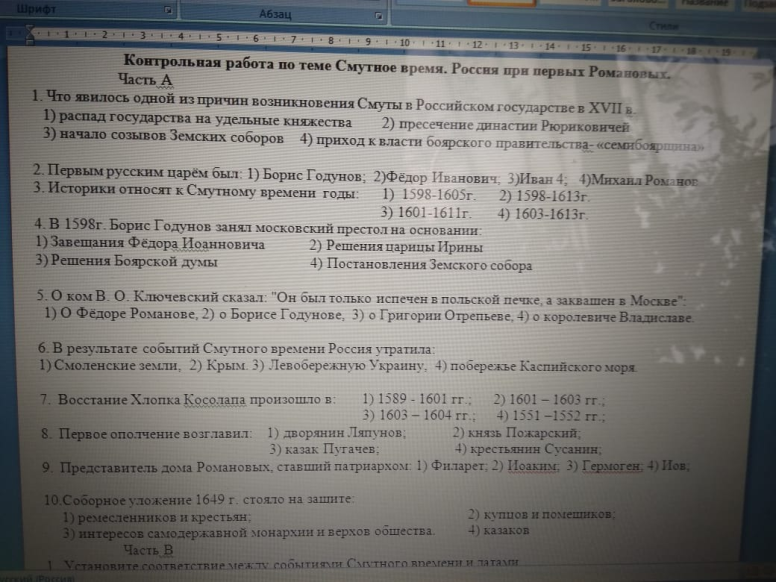 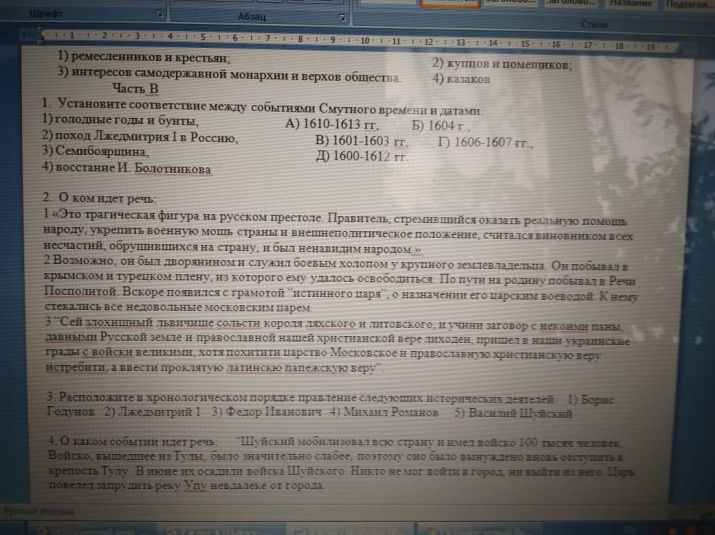 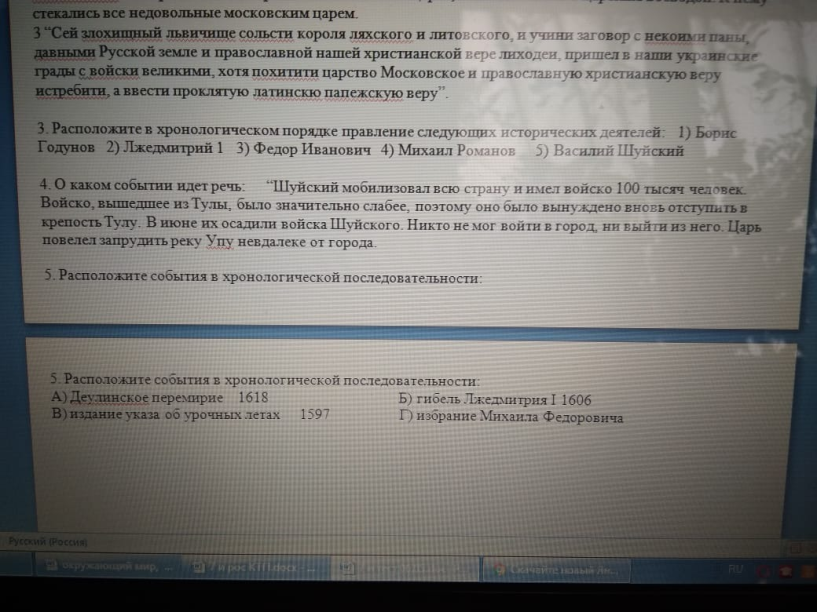 8 класс обществознание §§17 -28 повторить, подготовиться к контрольной работе                   9 класс история § 28, прочитать, можно посмотреть интернет-урок https://resh.edu.ru/subject/lesson/3046/start/ 1)Заполнить таблицу «Политические преобразования»2) Заполнить таблицу «Программа РСДРП»                                7 мая четверг4  класс немецкий языкПовторите правило  на стр.116 в учебнике, РТ стр. 57-58 упр.2, стр.60 упр.1,25 класс немецкий язык РТ стр. 99 упр. 2,3, 45 класс история§55 прочитать, смотреть интернет-урок https://videouroki.net/video/61-v-rimie-pri-impieratorie-nieronie.html Напишите ответ на вопрос: «Почему император Нерон получил прозвище "наихудший" император?»§ 56 прочитать, смотреть интернет-урок https://videouroki.net/video/62-piervyie-khristianie-i-ikh-uchieniie.htmlОпишите рисунок «Собрание первых христиан» (см. стр.268). Предположите, о чём священник рассказывает верующим.8 класс история§26 прочитать, стр.110 задан. по выбору 2 или 3 из рубрики «Думаем, сравниваем, размышляем»                              8 мая пятница4 класс окружающий мирСтр.156-163 прочитать, выполнить задания в РТ по этой теме стр.59-646 класс историяСтр. 101-107 прочитать, смотреть видеоурок  https://resh.edu.ru/subject/lesson/1479/выполнить задание 3 на стр.106 из рубрики «Вопросы и задания для работы с текстом»6 кл обществознание выполнить задания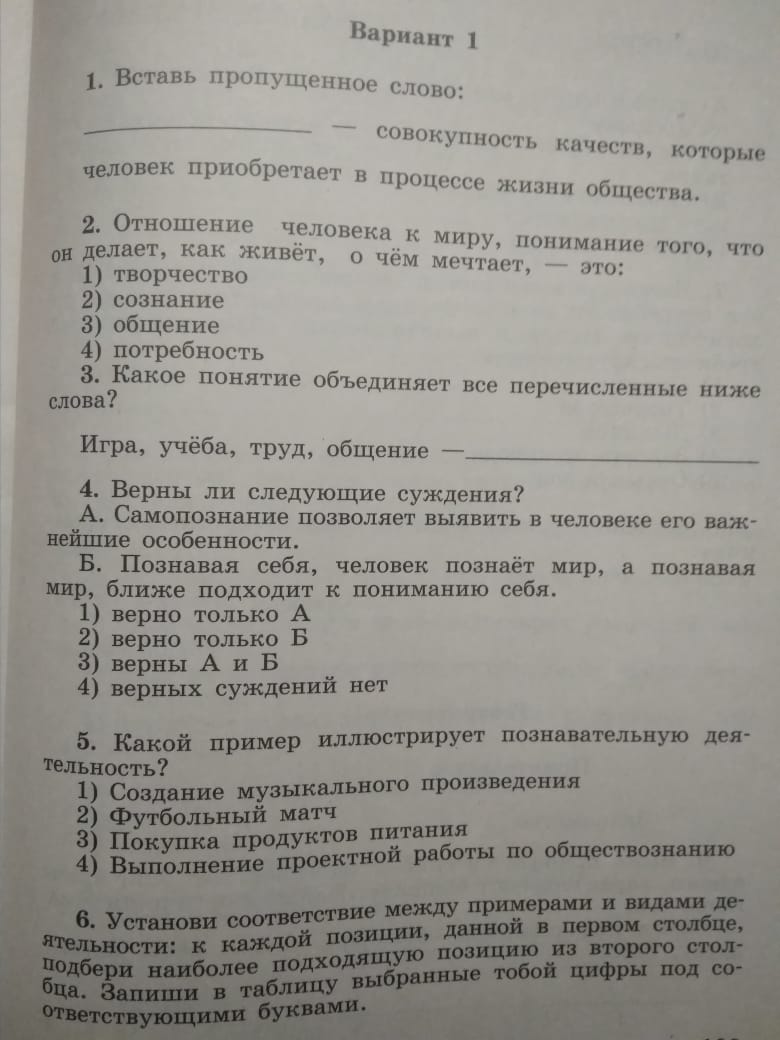 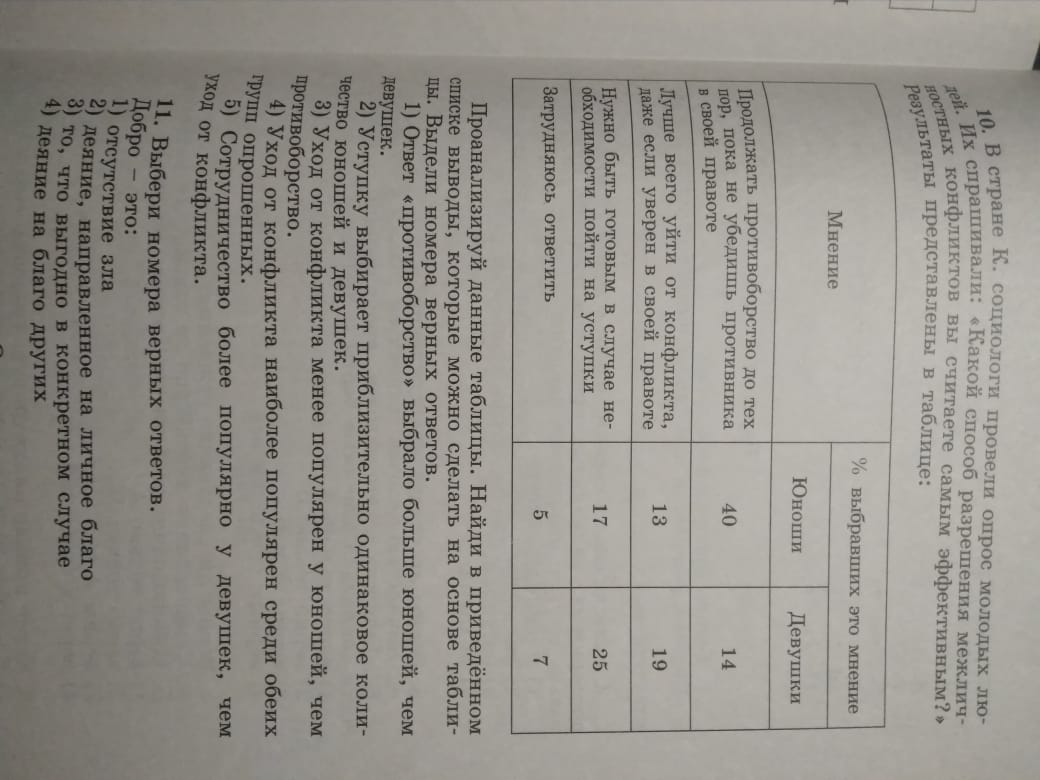 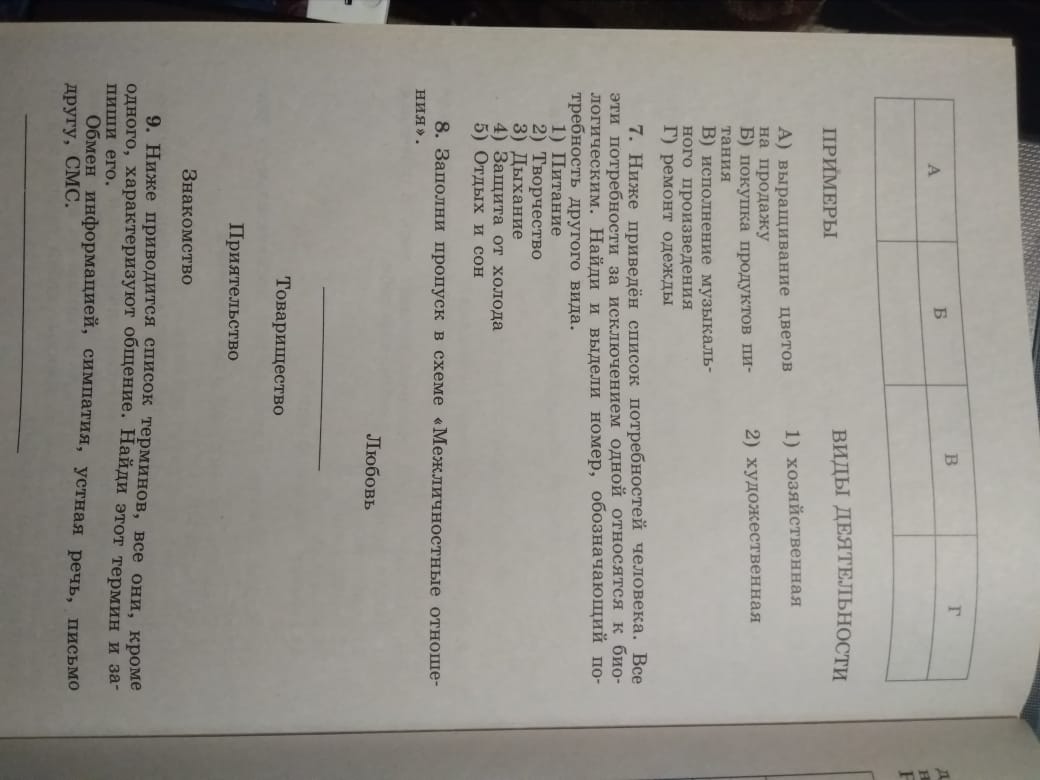 9 класс обществознаниеФИО политического деятеля Какие политические преобразования предлагал Какие изменения могли произойти Витте С.Ю. – сторонник либеральных реформ Плеве В.К  - сторонник  консервативных реформ Святополк-Мирской П.Д. . – сторонник либеральных реформ Программа- минимумПрограмма максимум